TANTÁRGY ADATLAPés tantárgykövetelményekTantárgykurzusok a 2017/2018. tanév 1. félévében:A félév időbeosztása:Cím:Bútortörténet és tervezésTárgykód:PMRESNE092-EA-00Heti óraszám:2 előadás, 2 gyakorlatKreditpont:2Szak(ok) / típus:Építészmérnök BSc (8. sz.)Tagozat:nappali / levelezőKövetelmény:félévközi jegyMeghirdetés féléve:2017/18. tavaszNyelv:magyarElőzetes követelmény(ek):Építészmérnök BSc (8. sz.) - nincsOktató tanszék(ek):Vizuális Ismeretek TanszékTárgyfelelős, oktató(k):Dr. KÓSA Balázs – tantárgyfelelősCélkitűzés:A tantárgy célja a művészettörténet egyik interdiszciplináris területének, a Bútortörténet megismertetése, és a bútortervezés elveinek, gyakorlatának elsajátíttatásával konkrét bútorszerkezeti ismeretek megszerzése.Célkitűzés:A tantárgy célja a művészettörténet egyik interdiszciplináris területének, a Bútortörténet megismertetése, és a bútortervezés elveinek, gyakorlatának elsajátíttatásával konkrét bútorszerkezeti ismeretek megszerzése.Rövid leírás:A bútorok története és szerkezete: Őskor, Egyiptom, Mezopotámia, Görögország, Etruszkok, Róma, Bizánci stílus, Román stílus, Gótikus stílus, Reneszánsz, Barokk, Rokokó, Klasszicizmus, Empire, Biedermeier, Eklektika és Historizmus, Neostílusok, Szecesszió, 20. századi formalista bútorok, Bauhaus és konstruktivista bútorok, Bécsi iskola, a tömeggyártás bútorai, legújabb bútorformák.TERVEZÉSI FELADAT:A tervezési feladat első szakaszában előre meghatározott (lásd: MELLÉKLET 1) térben(paraméterei 5 x 5 x 5 m) kell megteremteni egy designt, egyedi arculatot. A térben továbbá szükséges elhelyezni egy asztalt és egy széket, valamint egy tetszőlegesen választott design tárgyat. A második szakaszban az első feladat gondolatiságán elindulva, egy a konzulensek által meghatározott tér megalkotása a cél. A hallgatónak az eredeti koncepciójukat rávetítik a megadott térre. Fontos, hogy konzekvensek legyenek egymással a szakaszok. A harmadik szakaszban az előző lezárt fázis tereit bővítik a hallgatók egy újabb térrel, amely valamilyen módon kapcsolatot teremt (ezalatt értsd átláthatóság van a terek közt) a korábban kialakítottal. Az eredeti koncepció most is mérvadó.  A félév negyedik szakaszában az aktuális tervezési félév (komplex tervezés, diplomamunka...stb., ennek hiányában az előző féléves középület tervezési feladat) belsőépítészeti kialakításának megtervezése zajlik konzultáció mellett. Cél, hogy a hallgatók a tervezési feladatok végén komplex csomagot tudjanak bemutatni mind a két prezentáció esetében.A feladat(ok) során a hallgatók megismerhetik a téralkotás folyamatát. Az órákon, szabadkézi skicceken és szerkesztett rajzokon keresztül ismerkednek az építészeti grafika alapjaival. A felvázolt ötleteket modellek formájában ellenőrzik le. A feladat elsődleges célja létrehozni egy érdekes építészeti teret és formát, a funkció kötöttségei nélkül. A hallgatónak tudnia kell azt rajzilag és modell formájában ábrázolni. MAKETT: A tematikában feltüntetett időpontokban munkaközi maketteket kell bemutatni, melyek rögzítik a tervezési folyamat állomásait. A munkaközi maketteket a félév végén is be kell mutatni, prezentálni kell a gondolatmenetet, a terek fejlődését. A félév végén egy darab végleges modellt is szükséges bemutatni. A makettek anyagát a hallgató határozza meg a konzulenssel egyeztetve. 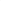 Rövid leírás:A bútorok története és szerkezete: Őskor, Egyiptom, Mezopotámia, Görögország, Etruszkok, Róma, Bizánci stílus, Román stílus, Gótikus stílus, Reneszánsz, Barokk, Rokokó, Klasszicizmus, Empire, Biedermeier, Eklektika és Historizmus, Neostílusok, Szecesszió, 20. századi formalista bútorok, Bauhaus és konstruktivista bútorok, Bécsi iskola, a tömeggyártás bútorai, legújabb bútorformák.TERVEZÉSI FELADAT:A tervezési feladat első szakaszában előre meghatározott (lásd: MELLÉKLET 1) térben(paraméterei 5 x 5 x 5 m) kell megteremteni egy designt, egyedi arculatot. A térben továbbá szükséges elhelyezni egy asztalt és egy széket, valamint egy tetszőlegesen választott design tárgyat. A második szakaszban az első feladat gondolatiságán elindulva, egy a konzulensek által meghatározott tér megalkotása a cél. A hallgatónak az eredeti koncepciójukat rávetítik a megadott térre. Fontos, hogy konzekvensek legyenek egymással a szakaszok. A harmadik szakaszban az előző lezárt fázis tereit bővítik a hallgatók egy újabb térrel, amely valamilyen módon kapcsolatot teremt (ezalatt értsd átláthatóság van a terek közt) a korábban kialakítottal. Az eredeti koncepció most is mérvadó.  A félév negyedik szakaszában az aktuális tervezési félév (komplex tervezés, diplomamunka...stb., ennek hiányában az előző féléves középület tervezési feladat) belsőépítészeti kialakításának megtervezése zajlik konzultáció mellett. Cél, hogy a hallgatók a tervezési feladatok végén komplex csomagot tudjanak bemutatni mind a két prezentáció esetében.A feladat(ok) során a hallgatók megismerhetik a téralkotás folyamatát. Az órákon, szabadkézi skicceken és szerkesztett rajzokon keresztül ismerkednek az építészeti grafika alapjaival. A felvázolt ötleteket modellek formájában ellenőrzik le. A feladat elsődleges célja létrehozni egy érdekes építészeti teret és formát, a funkció kötöttségei nélkül. A hallgatónak tudnia kell azt rajzilag és modell formájában ábrázolni. MAKETT: A tematikában feltüntetett időpontokban munkaközi maketteket kell bemutatni, melyek rögzítik a tervezési folyamat állomásait. A munkaközi maketteket a félév végén is be kell mutatni, prezentálni kell a gondolatmenetet, a terek fejlődését. A félév végén egy darab végleges modellt is szükséges bemutatni. A makettek anyagát a hallgató határozza meg a konzulenssel egyeztetve. SKICCFÜZET: A tervezési és modellezési munka, folyamatos dokumentálása. A skicceket hétről-hétre az órán kell bemutatni. A füzet tartalmazza a munkafolyamatok bemutatására alkalmas skicceket, képeket, leírásokat. A rajzokat, skiccpauszra, „Rotring” ceruzával kell prezentálni. A skiccfüzet részét képezi a 12. héten metszetek feldolgozása, azaz az „A-modul” tantárgy keretein belül elhangzott ismeretek „B- modulba” történő beépítése. A feladat, a gyakorlatvezetők által kijelölt függőleges és vízszintes metszési síkok műszaki rajzi feldolgozása a már megismert ábrázolás technikai ismeretek prezentálásával. Formai követelmények: A füzeteket 42 x 42 cm-es (A/2-es lapból levágva) formátumban, kézi skiccekkel, szerkesztett rajzokkal, skiccpauszra. A borítót a gyakorlatvezetővel egyeztetett módon kell elkészíteni! A prezentációkon makettek bemutatása is szükséges. A leadott feladatokat magas esztétikai, grafikai minőségben kell prezentálni. Az értékelés során ez is szempont lesz, a mérhető „műszaki” és esztétikai minőség vitatható esetben pótlásra, vagy félévismétlésre adhat okot. Követelmény a szorgalmi időszakban:A gyakorlatokon/laborokon való megjelenés kötelező (a hiányzások a TVSZ. szerint), a tematikában meghatározott készültségi fokkal. A nem megfelelő órai munkavégzés vagy felkészületlenség nem egyenlő a jelenléttel, felkészültség hiánya, vagy az óra nem aktív látogatása igazolatlan hiányzásnak minősül, amely hatással lehet a félév értékelésére is. A félévben elvégzendő feladatok:A féléves feladat(ok) beadási határidejének tartása kötelező. A tematika és a félév menetének beosztása a TVSZ figyelembevételével készült.Félévközi számonkérések:A gyakorlati óránkapot feladatok mellett, otthoni feladatok is várhatóak a félév során. Ezeket a megjelölt időpontokban(prezentáció) szükséges bemutatni. A prezentációk pótlására akkor van lehetőség, ha azt előzetesen egyeztetve lett a tantárgyfelelőssel, gyakorlatvezetővel. A félévet átölelő feladat legkésőbbi beadási határideje a15. hét szerda (gyakorlati óra időpontja). Javítás maximum 1-1 alkalommal lehetséges a 16. héttel bezárólag.A szemeszterben megszerezhető pontszámok részletezése:feladat:                                20 pontfeladat:                                30 pontfeladat:                                50 pontEgyes feladatok minimális pontszáma:feladat:                                11 pontfeladat:                                16 pontfeladat:                                26 pontBEADANDÓ MUNKARÉSZEK:Házi feladatok bemutatása – digitálisan és nyomtatott formátumbanOtthoni feladat digitális adathordozón(CD,DVD) történő leadása a félév végéigAz órai munkák nem megfelelő minőségű prezentációja esetén automatikus elutasításra kerül a féléves teljesítés.A feladatok nem megfelelő minőségű prezentációja esetén automatikus elutasításra kerül a féléves teljesítés.SKICCFÜZET: A tervezési és modellezési munka, folyamatos dokumentálása. A skicceket hétről-hétre az órán kell bemutatni. A füzet tartalmazza a munkafolyamatok bemutatására alkalmas skicceket, képeket, leírásokat. A rajzokat, skiccpauszra, „Rotring” ceruzával kell prezentálni. A skiccfüzet részét képezi a 12. héten metszetek feldolgozása, azaz az „A-modul” tantárgy keretein belül elhangzott ismeretek „B- modulba” történő beépítése. A feladat, a gyakorlatvezetők által kijelölt függőleges és vízszintes metszési síkok műszaki rajzi feldolgozása a már megismert ábrázolás technikai ismeretek prezentálásával. Formai követelmények: A füzeteket 42 x 42 cm-es (A/2-es lapból levágva) formátumban, kézi skiccekkel, szerkesztett rajzokkal, skiccpauszra. A borítót a gyakorlatvezetővel egyeztetett módon kell elkészíteni! A prezentációkon makettek bemutatása is szükséges. A leadott feladatokat magas esztétikai, grafikai minőségben kell prezentálni. Az értékelés során ez is szempont lesz, a mérhető „műszaki” és esztétikai minőség vitatható esetben pótlásra, vagy félévismétlésre adhat okot. Követelmény a szorgalmi időszakban:A gyakorlatokon/laborokon való megjelenés kötelező (a hiányzások a TVSZ. szerint), a tematikában meghatározott készültségi fokkal. A nem megfelelő órai munkavégzés vagy felkészületlenség nem egyenlő a jelenléttel, felkészültség hiánya, vagy az óra nem aktív látogatása igazolatlan hiányzásnak minősül, amely hatással lehet a félév értékelésére is. A félévben elvégzendő feladatok:A féléves feladat(ok) beadási határidejének tartása kötelező. A tematika és a félév menetének beosztása a TVSZ figyelembevételével készült.Félévközi számonkérések:A gyakorlati óránkapot feladatok mellett, otthoni feladatok is várhatóak a félév során. Ezeket a megjelölt időpontokban(prezentáció) szükséges bemutatni. A prezentációk pótlására akkor van lehetőség, ha azt előzetesen egyeztetve lett a tantárgyfelelőssel, gyakorlatvezetővel. A félévet átölelő feladat legkésőbbi beadási határideje a15. hét szerda (gyakorlati óra időpontja). Javítás maximum 1-1 alkalommal lehetséges a 16. héttel bezárólag.A szemeszterben megszerezhető pontszámok részletezése:feladat:                                20 pontfeladat:                                30 pontfeladat:                                50 pontEgyes feladatok minimális pontszáma:feladat:                                11 pontfeladat:                                16 pontfeladat:                                26 pontBEADANDÓ MUNKARÉSZEK:Házi feladatok bemutatása – digitálisan és nyomtatott formátumbanOtthoni feladat digitális adathordozón(CD,DVD) történő leadása a félév végéigAz órai munkák nem megfelelő minőségű prezentációja esetén automatikus elutasításra kerül a féléves teljesítés.A feladatok nem megfelelő minőségű prezentációja esetén automatikus elutasításra kerül a féléves teljesítés.Osztályzat kialakításának módja:A tantárgy jegybeírásként való felvétele a NEPTUN rendszerben. A félév érdemjeggyel zárul, amelyet a szorgalmi időszak sikeres elvégzését követően kapnak a hallgatók.Érdemjegy – pontrendszer:                               91 – 100 pont  5 (jeles)                               76 – 90   pont  4 (jó)                               65 – 75   pont  3 (közepes)                               53 – 64   pont  2 (elégséges)A félév sikeres teljesítéséhez, minden munkarész és számonkérés megléte szükséges.Osztályzat kialakításának módja:A tantárgy jegybeírásként való felvétele a NEPTUN rendszerben. A félév érdemjeggyel zárul, amelyet a szorgalmi időszak sikeres elvégzését követően kapnak a hallgatók.Érdemjegy – pontrendszer:                               91 – 100 pont  5 (jeles)                               76 – 90   pont  4 (jó)                               65 – 75   pont  3 (közepes)                               53 – 64   pont  2 (elégséges)A félév sikeres teljesítéséhez, minden munkarész és számonkérés megléte szükséges.Pótlási lehetőségek:A féléves feladat(ok) beadási határidejének tartása, valamint a zárthelyi dolgozatok megírása kötelező. A tematika és a félév menetének beosztása a TVSZ figyelembevételével készült. Ennek értelmében, egyéb időpontban pótlásra, javításra lehetőség nincs.Pótlási lehetőségek:A féléves feladat(ok) beadási határidejének tartása, valamint a zárthelyi dolgozatok megírása kötelező. A tematika és a félév menetének beosztása a TVSZ figyelembevételével készült. Ennek értelmében, egyéb időpontban pótlásra, javításra lehetőség nincs.Konzultációs lehetőségek:Az órarendben rögzített időpontokban, valamint a tantárgyfelelős/oktató által kiírt fogadóóra időpontjában. Feladatok véglegesítése a második órán megtörténik.Konzultációs lehetőségek:Az órarendben rögzített időpontokban, valamint a tantárgyfelelős/oktató által kiírt fogadóóra időpontjában. Feladatok véglegesítése a második órán megtörténik.Jegyzet, tankönyv, felhasználható irodalom:Kaesz Gyula – A bútorstílusokDaniela Santos Quartino – Modern Interior DesignKaesz Gyula: Ismerjük meg a bútorstílusokat,1962, Bp. Gondolat – könyvből bútortörténeti tablóJegyzet, tankönyv, felhasználható irodalom:Kaesz Gyula – A bútorstílusokDaniela Santos Quartino – Modern Interior DesignKaesz Gyula: Ismerjük meg a bútorstílusokat,1962, Bp. Gondolat – könyvből bútortörténeti tablóTárgy-kurzus típusOktató(k)Nap/időHelyMegjegyzéselőadás/gyakorlatnappaliDr. Kósa Balázsegyetemi adjunktusszerda 3-4. óraA008tematika szerintTárgy-kurzus típusOktató(k)ElőadásGyakorlatMegjegyzésDr. Kósa Balázsegyetemi adjunktusgyakorlatszerda9:30 -11:00A008(tematika szerint)szerda9:30 -11:00A008(tematika szerint)előadások tematika szerintSzarvas RichárdBorbás Renátadoktorandusz hallgatókszerda9:30 -11:00A007(tematika szerint)gyakorlati órák tematika szerinthétdátumelőadásgyakorlat1.02.07.órai munka, a gyakorlatvezetők által meghatározott feladattal2.02.14.Prezentáció3.02.21órai munka, a gyakorlatvezetők által meghatározott feladattal4.02.28.Prezentáció5.03.07.órai munka, a gyakorlatvezetők által meghatározott feladattal6.03.14.órai munka, a gyakorlatvezetők által meghatározott feladattal7.03.21.órai munka, a gyakorlatvezetők által meghatározott feladattal8.03.28.órai munka, a gyakorlatvezetők által meghatározott feladattal9.04.04.tavaszi szünettavaszi szünet10.04.11.Prezentáció11.04.18.Aktuáli tervezési feladat belsőépítészeti kialakítása konzultáció12.04.25.Aktuáli tervezési feladat belsőépítészeti kialakítása konzultáció13.05.02.Aktuáli tervezési feladat belsőépítészeti kialakítása konzultáció14.05.09.Aktuáli tervezési feladat belsőépítészeti kialakítása konzultáció15.05.15.Prezentáció